ПОСТАНОВЛЕНИЕ №7/1                                                     JÖП27.01. 2017 г.с. КарагайВ соответствии с Федеральным законом от 6.10. .  № 131-ФЗ «Об общих принципах организаций местного самоуправления в Российской Федерации», Федеральным законом от 21.12.1994 № 68-ФЗ «О защите населения и территорий от чрезвычайных ситуаций природного и техногенного характера», постановления Правительства Российской Федерации от 26 октября 2000 г. N 810 «О порядке выделения средств из резервного фонда Правительства Российской Федерации по предупреждению и ликвидации чрезвычайных ситуаций и последствий стихийных бедствий», постановления Правительства Республики Алтай от 22 марта 2001 г. N 75 «О порядке финансирования на территории Республики Алтай мероприятий по предупреждению и ликвидации последствий чрезвычайных ситуаций природного и техногенного характера» и в целях экстренного привлечения необходимых средств при угрозе и возникновении чрезвычайных ситуаций на территории Карагайского сельского поселения, п о с т а н о в л я ю:Главному бухгалтеру сельской администрации Суминой З.Л. определить порядок выделения средств на предупреждение и ликвидацию чрезвычайных ситуаций на территории Карагайского сельского поселения. Контроль за целевым расходованием средств местного бюджета, выделенных на предупреждение и ликвидацию чрезвычайных ситуаций на территории Карагайского сельского поселения, возложить на экономиста Бадякину С.Л..Контроль за исполнением постановления оставляю за собой.Глава Карагайского сельского поселения                                    Е.П. КудрявцевРоссийская ФедерацияРеспублика Алтай Усть-Коксинский районКарагайское сельское поселениеСельская администрация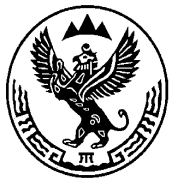 Россия ФедерациязыАлтай Республиканыҥ Коксуу-Оозы аймагындаКарагайдагы jурт jеезениҥjурт администрациязыО порядке финансирования мероприятий в области защиты населения и территорий  в чрезвычайных ситуациях